Российская  Федерация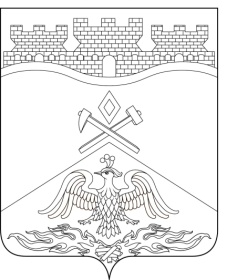 Ростовская  областьг о р о д   Ш а х т ы         ГОРОДСКАЯ ДУМАРЕШЕНИЕ № 45052-го заседания городской Думы города ШахтыПринято 28 ноября 2023 годаОб утвержденииНормативов градостроительного проектированиямуниципального образования «Город Шахты»В соответствии со статьями 291-294 Градостроительного кодекса Российской Федерации, Уставом муниципального образования «Город Шахты», с учетом выполнения всех процедур, указанных в частях 310 – 314 статьи 3 Положения о составе, порядке подготовки местных нормативов градостроительного проектирования городского округа муниципального образования «Город Шахты» и внесения в них изменений, дополнений», утвержденного постановлением Администрации города Шахты от 23.05.2016 №2603, городская Дума города ШахтыРЕШИЛА:Утвердить Нормативы градостроительного проектирования муниципального образования «Город Шахты» (далее – Нормативы) согласно приложению.Признать утратившим силу решение городской Думы города Шахты от 29.06.2018 №431 «Об утверждении Местных нормативов градостроительного проектирования городского округа муниципального образования «Город Шахты».Рекомендовать главе Администрации города Шахты (А.Г. Горцевской) дать поручение департаменту архитектуры, градостроительства и территориального развития Администрации города Шахты:1) разместить Нормативы в государственной информационной системе обеспечения градостроительной деятельности в течение пяти рабочих дней со дня их утверждения;2) разместить Нормативы в федеральной государственной информационной системе территориального планирования в срок, не превышающий пяти дней со дня их утверждения.Настоящее решение вступает в силу со дня его официального обнародования.Контроль за исполнением настоящего решения возложить на заместителя главы Администрации города Шахты Д.А. Третьякова и комитет городской Думы города Шахты по градостроительству, землепользованию и транспорту (Долгопятов А.Б.).Председатель городской Думы – глава города Шахты                                                                                      К. Корнеев28 ноября 2023 годаРазослано: Министерству региональной политики и массовых коммуникаций РО, Администрации города Шахты, ДАГ и ТР, прокуратуре, СМИ, дело.Приложениек решению городской Думыгорода Шахты «Об утверждении Нормативовградостроительного проектированиямуниципального образования «Город Шахты»Глава 1. ОСНОВНАЯ ЧАСТЬНОРМАТИВОВ ГРАДОСТРОИТЕЛЬНОГО ПРОЕКТИРОВАНИЯМУНИЦИПАЛЬНОГО ОБРАЗОВАНИЯ «ГОРОД ШАХТЫ»Статья 1. Общие положения1. Нормативы градостроительного проектирования муниципального образования «Город Шахты» (далее – Нормативы) разработаны в соответствии с требованиями Градостроительного кодекса Российской Федерации, Областного закона от 14.01.2008 №853-ЗС «О градостроительной деятельности в Ростовской области», технических регламентов, нормативных документов, регулирующих градостроительство.2. Нормативы содержат:1) совокупность расчетных показателей минимально допустимого уровня обеспеченности объектами местного значения городского округа, указанными в пункте 1 части 5 статьи 23 Градостроительного кодекса Российской Федерации и Областном законе от 14.01.2008 №853-ЗС «О градостроительной деятельности в Ростовской области» и расчетных показателей максимально допустимого уровня территориальной доступности таких объектов для населения муниципального образования «Город Шахты»;2) предельные значения расчетных показателей минимально допустимого уровня обеспеченности объектами местного значения городского округа, предусмотренными пунктом 1 части 5 статьи 23 Градостроительного кодекса Российской Федерации и Областным законом от 14.01.2008 №853-ЗС 
«О градостроительной деятельности в Ростовской области», населения муниципального образования «Город Шахты» и предельные значения расчетных показателей максимально допустимого уровня территориальной доступности таких объектов для населения муниципального образования «Город Шахты».3. В целях обеспечения благоприятных условий жизнедеятельности человека Нормативы подлежат применению при подготовке документов территориального планирования, градостроительного зонирования, документации по планировке территории иных концепций развития, программ комплексного развития социальной сферы, систем коммунальной и транспортной инфраструктуры. По вопросам, не рассматриваемым в настоящих Нормативах, следует руководствоваться законами и нормативно-техническими документами, действующими на территории Российской Федерации.4. Нормативы градостроительного проектирования муниципального образования «Город Шахты» включают в себя:1) основную часть. Расчетные показатели, предусмотренные частью 4 статьи 292Градостроительного кодекса Российской Федерации и Областным законом от 14.01.2008 №853-ЗС «О градостроительной деятельности в Ростовской области»;2) материалы по обоснованию расчетных показателей, содержащихся в основной части Нормативов. Обоснование нормативных значений для всех объектов местного значения городского округа, включённых в основную часть, на основе действующей нормативной базы;3) правила и область применения расчетных показателей, содержащихся в основной части Нормативов.5. Нормативы устанавливают требования, обязательные для всех субъектов градостроительных правоотношений, осуществляющих свою деятельность на территории муниципального образования «Город Шахты», независимо от их организационно-правовой формы.6. Материалы по обоснованию расчетных показателей, содержащихся в основной части Нормативов, являются приложением к настоящим Нормативам и не подлежат публикации.Статья 2. Определение целей нормирования в увязке с документами стратегического планирования1. Стратегическое планирование в муниципальном образовании «Город Шахты» регулируется следующими нормативно правовыми актами:- Областной закон от 20.10.2015 №416-ЗС «О стратегическом планировании в Ростовской области»;- постановление Правительства РО от 26.12.2018 №864 «Об утверждении Стратегии социально-экономического развития Ростовской области на период до 2030 года»;- постановление Правительства РО от 29.12.2018 №885 «Об утверждении Плана мероприятий по реализации Стратегии социально-экономического развития Ростовской области на период до 2030 года»;- постановление Правительства РО от 16.12.2015 №170 «Об утверждении Порядка разработки и корректировки стратегии социально-экономического развития Ростовской области, плана мероприятий по реализации стратегии социально-экономического развития Ростовской области»;- решение городской Думы города Шахты от 26.11.2015 №45 «Об утверждении «Положения о стратегическом планировании в муниципальном образовании «Город Шахты»;- Стратегия социально-экономического развития города Шахты на период до 2030 года;- постановление Администрации города Шахты от 21.12.2015 №6886 «Об утверждении Порядка разработки, корректировки, осуществления мониторинга и контроля реализации Прогноза социально-экономического развития города Шахты на среднесрочный период и Прогноза социально-экономического развития города Шахты на долгосрочный период»;- постановление Администрации города Шахты от 02.10.2018 №5090 «Об утверждении Перечня муниципальных программ города Шахты»;- постановление Администрации РО от 21.12.2007 №510 «Об утверждении схемы территориального планирования Ростовской области»;- решение городской Думы города Шахты от 25.12.2008 №533 
«Об утверждении Генерального плана городского округа муниципального образования «Город Шахты» на 2008 - 2015 годы» с учетом решения городской Думы города Шахты о продлении срока действия Генерального плана городского округа муниципального образования «Город Шахты» до 2030 года, решения Ростовского областного суда от 02.10.2020 №3а-274/2020 «О признании частично недействующим решения городской Думы города Шахты от 25.12.2008 «533 (ред. от 24.12.2015) «Об утверждении Генерального плана городского округа муниципального образования «Город Шахты» на 2008-2015 годы».2. В связи с тем, что в соответствии с положениями Стратегии социально-экономического развития Ростовской области до 2030 года муниципальное образование «Город Шахты» является потенциальным индустриальным полюсом роста, Стратегией социально-экономического развития города Шахты на период до 2030 года определен сценарий развития города на долгосрочную перспективу с целью постановки стратегических целей. Предполагается поступательное развитие города как индустриального полюса роста, соответственно стабилизация экономической, демографической, социальной и других сфер. Стратегия социально-экономического развития города Шахты на период до 2030 года всецело направлена на реализацию Стратегии социально-экономического развития Ростовской области до 2030 года.3. Основными сферами, для развития которых установлены цели Стратегического планирования Ростовской области и муниципального образования «Город Шахты», являются социальная, экономическая и пространственная. Нормативы разработаны с учетом целей и задач социально-экономического развития, установленных документами стратегического планирования городского округа и Ростовской области.4. Цель разработки Нормативов –  создание комфортных условий проживания на территории муниципального образования «Города Шахты», на основе:1) установления расчетных показателей минимально допустимого уровня обеспеченности объектами местного значения, включая объекты социальной, транспортной и коммунальной инфраструктур и расчетных показателей максимально допустимого уровня территориальной доступности таких объектов для населения;2) обеспечения населения объектами благоустройства территории, в соответствии с положениями настоящих Нормативов и Правил благоустройства, чистоты и порядка в городе Шахты.5. Задачи разработки Нормативов:1) реализация полномочий, предусмотренных Федеральным законом от 06.10.2003 №131-ФЗ «Об общих принципах организации местного самоуправления в Российской Федерации», Уставом муниципального образования «Город Шахты»;2) формирование системы нормативных правовых актов, регламентирующих градостроительную деятельность на территории муниципального образования «Города Шахты», обеспечение формирования на всей территории городского округа комфортной городской среды;3) реализация Генерального плана городского округа на основании подготовки и утверждения документации по планировке территории в соответствии с документами территориального планирования, создания объектов местного значения на основании документации по планировке территории;4) обеспечение разработки, утверждения и реализации муниципальных программ.6. Нормативы разработаны в целях обеспечения устойчивого развития муниципального образования «Города Шахты», с учетом особенностей освоения его отдельных территорий и содержат минимальные расчетные показатели обеспечения благоприятных условий жизнедеятельности человека, в том числе: объектами социального и коммунально-бытового назначения; доступности таких объектов для населения (включая инвалидов), объектами инженерно-транспортной инфраструктуры, объектами комплексного благоустройства территорий; в целях предупреждения и устранения воздействия негативных факторов окружающей среды на население, а также обеспечения безопасности населения при возникновении чрезвычайных ситуаций.Статья 3. Перечень областей нормирования, для которых Нормативами установлены расчетные показатели1. В соответствии с Методическими рекомендациями по подготовке нормативов градостроительного проектирования, утвержденными приказом Минэкономразвития России от 15.02.2021 №71, а также положениями статьи 294 Градостроительного кодекса Российской Федерации, Нормативами установлены предельные значения расчетных показателей в следующих областях:- в области транспорта, автомобильных дорог местного значения городского округа;- в области энергетики (электро- и газоснабжение), тепло-, и водоснабжения населения, водоотведения;- в области образования;- в области физической культуры и массового спорта;- в сфере культуры и искусства;- в сфере здравоохранения;- в области обеспечения населения предприятиями торговли, общественного питания и бытового обслуживания;- в области жилищного строительства;- в области озеленения территории;- в области парковочного пространства;- в области велоинфраструктуры;- в области предупреждения чрезвычайных ситуаций, стихийных бедствий, эпидемий и ликвидации их последствий;- в области обработки, утилизации, обезвреживания, размещения твердых коммунальных отходов.Статья 4. Сведения о дифференциации (районировании) территорий, относящихся к планировочным районам городаНормативами установлены единые нормативные показатели для всей территории муниципального образования «Город Шахты», за исключением отдаленных территорий бывших поселков Аютинский, Таловый, Майский, поселка бывшей шахты «Наклонная», для которых в Нормативах применяются отдельные нормы максимально допустимого уровня территориальной доступности для некоторых видов объектов местного значения.Статья 5. Транспорт, автомобильные дороги местного значения 1. Расчетные показатели, устанавливаемые для объектов транспорта, автомобильных дорог местного значения приведены в таблице 5.1.Таблица 5.1.Статья 6. Энергетика (электро- и газоснабжение), тепло-, и водоснабжения населения, водоотведение1. Электроснабжение.Нормативы потребления электрической энергии в Генеральном плане следует принимать в соответствии с постановлением РСТ РО от 12.10.2017 №47/1 «Об установлении нормативов потребления коммунальной услуги по электроснабжению на территории Ростовской области».1) нормативы потребления коммунальной услуги по электроснабжению в жилых помещениях многоквартирных домов и жилых домах, в том числе общежитиях квартирного типа (за исключением домов, жилых домов, в том числе общежитий квартирного типа, оборудованных в установленном порядке электроотопительными установками и (или) электронагревательными установками для целей горячего водоснабжения) приведены в таблице 6.1.Таблица 6.1.2) нормативы потребления коммунальной услуги по электроснабжению в жилых помещениях многоквартирных домов и жилых домах, в том числе общежитиях квартирного типа, оборудованных в установленном порядке электроотопительными установками и (или) электронагревательными установками для целей горячего водоснабжения приведены в таблице 6.2.Таблица 6.2.3) нормативы потребления электрической энергии в целях содержания общего имущества в многоквартирных домах следует принимать в соответствии с постановлением РСТ РО от 30.05.2017 №19/2 «Об установлении нормативов потребления электрической энергии в целях содержания общего имущества в многоквартирном доме на территории Ростовской области».4) в проектах планировки расчетные электрические нагрузки объектов нового строительства общественных зданий и промышленных предприятий следует принимать в соответствии с требованиями Инструкции по проектированию городских электрических сетей РД 34.20.185-94.5) сети и объекты электроснабжения проектируются в соответствии с требованиями РД 34.20.185-94 «Инструкция по проектированию городских электрических сетей» и СП 31-110-2003 «Проектирование и монтаж электроустановок жилых и общественных зданий».2. Газоснабжение.Нормативы потребления природного газа на потребление пищи и подогрев воды, на отопление местными отопительными приборами для генеральных планов и проектов планировки следует принимать в соответствии с постановлением РСТ РО от 24.08.2012 №29/105 «Об установлении нормативов потребления коммунальной услуги по газоснабжению в жилых помещениях при использовании природного газа на территории РО».1) нормативы потребления коммунальной услуги по газоснабжению в жилых помещениях при использовании природного газа приведены в таблице 6.3.Таблица 6.3.3. Теплоснабжение.1) нормативы потребления коммунальной услуги по отоплению в генеральном плане следует принимать в соответствии с постановлением РСТ РО от 29.07.2014 №39/19 «Об установлении норматива потребления коммунальной услуги по отоплению на территории муниципального образования «Город Шахты» Ростовской области».2) согласно постановлению РСТ РО от 29.07.2014 №39/19 «Об установлении норматива потребления коммунальной услуги по отоплению на территории муниципального образования «Город Шахты» Ростовской области» норматив потребления коммунальной услуги по отоплению в жилых помещениях на территории муниципального образования «Город Шахты» Ростовской области принимается в размере 0,0239 Гкал на 1 кв. метр общей площади всех помещений в многоквартирном доме или жилого дома.3) расчетные расходы тепла для проектов планировки, при отсутствии проектов отопления, вентиляции и горячего водоснабжения жилых, общественных зданий и сооружений, должны определяться по укрупненным показателям расхода тепла, отнесенным к одному квадратному метру общей площади зданий, в соответствии с требованиями СП 124.13330.2012 «Тепловые сети. Актуализированная редакция СНиП 41-02-2003», утвержденных приказом Министерства регионального развития Российской Федерации от 30.06.2012 №280.4. Водоснабжение и водоотведение1) нормативы потребления коммунальной услуги по холодному (горячему) водоснабжению и водоотведению в генеральном плане следует принимать в соответствии с постановлением РСТ РО от 29.08.2019№39/3 «Об установлении нормативов потребления коммунальных услуг по холодному водоснабжению, горячему водоснабжению, водоотведению на территории Ростовской области» приведены в таблице 6.4.Таблица 6.4. 2) нормативы потребления коммунальных услуг по водоотведению в жилых помещениях определяются исходя из суммы нормативов потребления коммунальных услуг по холодному и горячему водоснабжению в жилых помещениях с учетом степени благоустройства жилищного фонда.3) нормативы потребления холодной, горячей воды в целях содержания общего имущества в многоквартирных домах устанавливаются постановлением РСТ РО от 30.05.2017№20/10 «Об установлении нормативов потребления холодной воды, горячей воды в целях содержания общего имущества в многоквартирном доме на территории Ростовской области». 4) нормативы потребления коммунальной услуги по холодному водоснабжению при использовании земельного участка и надворных построек принимается в соответствии с постановлением РСТ РО от 26.04.2013№10/5 «Об установлении нормативов потребления коммунальной услуги по холодному водоснабжению при использовании земельного участка и надворных построек на территории РО».5) в проектах планировки удельное среднесуточное водопотребление для отдельных зданий следует принимать в соответствии СП 30.13330.2020 «Внутренний водопровод и канализация зданий».5. СвязьРасчет обеспеченности жителей объектами связи следует осуществлять в соответствии с требованиями действующих нормативных документов, в том числе с СП 42.13330.2016 «Градостроительство. Планировка и застройка городских и сельских поселений. Актуализированная редакция СНиП 2.07.01-89*», СП 133.13330.2012 «Сети проводного радиовещания и оповещения в зданиях и сооружениях. Нормы проектирования», СП 134.13330.2022 «Система электросвязи зданий и сооружений. Основные положения проектирования».	Статья 7. Образование1. Расчетные показатели, устанавливаемые для объектов образования местного значения приведены в таблице 7.1.Таблица 7.1. 	Статья 8. Физическая культура и массовый спорт	1. Расчетные показатели, устанавливаемые для объектов физической культуры и массового спорта  местного значения приведены в таблице 8.1.Таблица 8.1.	Статья 9. Культура и искусство1. Расчетные показатели, устанавливаемые для объектов культуры и искусства местного значения приведены в таблице 9.1.Таблица 9.1. 	Статья 10. Здравоохранение, социальная защита и социальное обслуживание1. Расчетные показатели, устанавливаемые для объектов здравоохранения, социальной защиты и социального обслуживания приведены в таблице 10.1.Таблица 10.1. 	Статья 11. Торговля, общественное питания и бытовое обслуживание1. Расчетные показатели, устанавливаемые для объектов местного значения в области обеспечения населения предприятиями торговли, общественного питания и бытового обслуживания приведены в таблице 11.1.Таблица 11.1.	Статья 12. Жилищное строительство	1. Расчетные показатели, устанавливаемые для объектов местного значения в области жилищного строительства приведены в таблице 12.1.Таблица 12.1. 2. Для жилищного строительства, ведущегося на коммерческой основе, жилищная обеспеченность устанавливается на основе задания на проектирование. 2.1. Ориентировочная структура жилищного фонда, дифференцированного по уровню комфорта приведена в таблице 12.2.Таблица 12.2. 	Статья 13. Озеленение территории1. Расчетные показатели, устанавливаемые для объектов озеленения территории местного значения приведены в таблице 13.1.Таблица 13.1. 2. Предельные значения расчётных показателей минимально допустимого уровня обеспеченности и максимально допустимого уровня территориальной доступности объектами озеленения территории приведены в таблице 13.2.Таблица 13.2.3. Расчетное число единовременных посетителей территории парков, лесопарков, зеленых зон приведено в таблице 13.3.Таблица 13.34. Расстояние от зданий и сооружений, а также объектов инженерного благоустройства до деревьев и кустарников приведено в таблице 13.4.Таблица 13.4.5. Минимальная площадь озеленения санитарно-защитных зон, % приведена в таблице 13.5.Таблица 13.5.	Статья 14. Парковочное пространство1. Расчетные показатели, устанавливаемые для объектов парковочного пространства местного значения приведены в таблице 14.1.Таблица 14.1. 	Статья 15. Велоинфраструктура1. Расчетные показатели для объектов велоинфраструктуры следует принимать согласно таблице 15.1.Таблица 15.1.Статья 16. Предупреждение чрезвычайных ситуаций, стихийных бедствий, эпидемий и ликвидация их последствий1. Расчетные показатели для объектов, предназначенных для предупреждения чрезвычайных ситуаций, стихийных бедствий, эпидемий и ликвидации их последствий, следует принимать согласно таблице 16.1.Таблица 16.1. Статья 17. Обработка, утилизация, обезвреживание, размещение твердых коммунальных отходов1. Расчетные показатели для объектов в области обработки, утилизации, обезвреживания, размещения твердых коммунальных отходов и нормативы накопления твердых коммунальных отходов следует принимать по таблице 17.1.Таблица 17.1.	Статья 18. Охрана объектов культурного наследия1. Расчетные показатели для объектов в области охраны объектов культурного наследия следует принимать по таблице 18.1.Таблица 18.1.Глава 2. ПРАВИЛА И ОБЛАСТЬ ПРИМЕНЕНИЯРАСЧЕТНЫХ ПОКАЗАТЕЛЕЙ, СОДЕРЖАЩИХСЯ В ОСНОВНОЙ ЧАСТИНОРМАТИВОВ ГРАДОСТРОИТЕЛЬНОГО ПРОЕКТИРОВАНИЯ МУНИЦИПАЛЬНОГО ОБРАЗОВАНИЯ «ГОРОД ШАХТЫ»Статья 19. Правила и область применения расчетных показателей1. Нормативы подготовлены в соответствии с требованиями статей 291-294 Градостроительного кодекса Российской Федерации, а также методическими рекомендациями по подготовке нормативов градостроительного проектирования, утвержденных приказом Министерства экономического развития Российской Федерации от 15.02.2021 №71.2. Нормативы отражают специфические особенности муниципального образования «Город Шахты», связанные с формированием новых жилых районов, реконструкцией сложившейся застройки и градостроительным развитием территории города, наличием отдаленных территорий бывших поселков Аютинский, Таловый, Майский, поселка бывшей шахты «Наклонная».3. Настоящие Нормативы применяются при подготовке, согласовании, экспертизе, утверждении и реализации документов территориального планирования, градостроительного зонирования, планировки территории, при внесении изменений в один из указанных утвержденных документов, а также используются для принятия решений органами местного самоуправления, должностными лицами, осуществляющими контроль за строительной и градостроительной деятельностью, деятельностью в области комплексного благоустройства на территории муниципального образования «Город Шахты», физическими и юридическими лицами.4. Параметры застройки территории, принятые в утвержденных документах территориального планирования и градостроительного зонирования муниципального образования «Город Шахты», являются нормами градостроительного проектирования для данной территории.5. При комплексной реконструкции сложившейся застройки и в других сложных градостроительных условиях допускается уточнять требования настоящих Нормативов заданием на проектирование по согласованию с департаментом архитектуры, градостроительства и территориального развития Администрации города Шахты, органами государственного санитарно-эпидемиологического и природоохранного надзора и государственной противопожарной службы. При этом необходимо обеспечивать улучшение санитарно-гигиенических и экологических условий проживания населения, а также снижение пожарной опасности застройки.6. Нормативы учитываются при принятии органами местного самоуправления правил благоустройства территорий, устанавливающих общие параметры и рекомендуемое минимальное сочетание элементов благоустройства для создания безопасной, удобной и привлекательной среды проживания.7. Нормативы рекомендуются к применению при подготовке Правил землепользования и застройки для определения расчетных показателей минимально допустимого уровня обеспеченности территории объектами коммунальной, транспортной, социальной инфраструктур и расчетных показателей максимально допустимого уровня территориальной доступности указанных объектов для населения в границах территориальной зоны, в которой предусматривается осуществление деятельности по комплексному развитию территории.8. Настоящие Нормативы не распространяются на условия заселения жилых зданий.Управляющий делами                                                                           А. СафроноваПриложениек Нормативамградостроительного проектированиямуниципального образования «Город Шахты»МАТЕРИАЛЫ ПО ОБОСНОВАНИЮРАСЧЕТНЫХ ПОКАЗАТЕЛЕЙ, СОДЕРЖАЩИХСЯ В ОСНОВНОЙ ЧАСТИНОРМАТИВОВ ГРАДОСТРОИТЕЛЬНОГО ПРОЕКТИРОВАНИЯ МУНИЦИПАЛЬНОГО ОБРАЗОВАНИЯ «ГОРОД ШАХТЫ»ИНФОРМАЦИЯ О СОВРЕМЕННОМ СОСТОЯНИИ,ПРОГНОЗЕ РАЗВИТИЯ РОСТОВСКОЙ ОБЛАСТИ,МУНИЦИПАЛЬНОГО ОБРАЗОВАНИЯ «ГОРОД ШАХТЫ»Муниципальное образование «Город Шахты» является одним из самых крупных городов Ростовской области как по численности населения (3 место после Ростова-на-Дону, Таганрога), так и по площади территории (4 место после Ростова-на-Дону, Волгодонска, Каменск-Шахтинска). Город начал формироваться вокруг угледобывающих предприятий, следствием чего стало «поселковое» устройство города, что прослеживается по показателям плотности населения города (5 место после Ростова-на-Дону, Таганрога, Гуково, Батайска).Муниципальное образование «Город Шахты» играет роль межмуниципального центра для близлежащих муниципальных образований, особенно муниципальных районов, расположенных по соседству и севернее от города.Согласно сведениям Федеральной службы государственной статистики, численность населения городского округа «Город Шахты» на 1 января 2023 года составляла 222 489  человек. Таким образом, в соответствии с СП 42.13330.2016 Свод правил. Градостроительство. Планировка и застройка городских и сельских поселений. Актуализированная редакция СНиП 2.07.01-89*, утвержденным приказом Министерства строительства и жилищно-коммунального хозяйства Российской Федерации от 30.12.2016 №1034/пр (далее – СП 42.13330.2016 «Градостроительство. Планировка и застройка городских и сельских поселений. Актуализированная редакция СНиП 2.07.01-89*»), в настоящее время муниципальное образование «Город Шахты относится к типу больших городов по численности населения.Документами стратегического планирования определены основные векторы развития Ростовской области и муниципального образования «Город Шахты».Положения Нормативов разработаны в соответствии с целями и задачами Стратегии социально-экономического развития города Шахты на период до 2030 года и Стратегии социально-экономического развития Ростовской области до 2030 года и иными документами стратегического планирования. Цели нормирования соответствуют указанным документам стратегического планирования.Стратегия социально-экономического развитияРостовской области на период до 2030 годаЦелевой сценарий представляет собой оптимальный вариант социально-экономического развития Ростовской области, обеспечивающий достижение установленных приоритетов и целей Стратегии Ростовской области приулучшении макроэкономических условий и повышении эффективности использования ресурсов региона. Целевой сценарий реализации Стратегии Ростовской области включает три этапа:Первый этап (2019 – 2021 годы) – на момент корректировки Стратегии Ростовской области выполнен. 1 этап был нацелен на обеспечение условий для экономического роста и базировался на реализации конкурентных преимуществ региона с целью повышения эффективности и управляемости экономики, роста качества человеческого капитала, обеспечения социального благополучия населения. Мощнейшим вызовом на 1 этапе для реализации основных положений Стратегии Ростовской области являлась угроза распространения новой коронавирусной инфекции COVID-19. В целях противодействия данной угрозе в 2020 году был принят ряд ограничительных мер, оказавших существенное негативное влияние на динамику социально-экономического развития, в результате чего ряд целевых показателей не был достигнут. Однако на данном этапе были мобилизованы дополнительные ресурсы и оказана своевременная помощь населению и бизнесу для преодоления негативного сценария, тем самым по итогам 2021 года была обеспечена стабилизация рынка труда и восстановление экономической активности.Второй этап (2022 – 2024 годы) будет реализовываться в условиях нестабильности мировой и национальной экономик, в условиях внешнего санкционного давления на Российскую Федерацию. В рамках данного этапа управленческие решения будут нацелены на поддержку бизнеса и повышение устойчивости экономики за счет реализации конкурентных преимуществ региона и формирование необходимых элементов конкурентоспособности в тесной корреляции с выполнением основных целей и задач развития, определенных в указах Президента Российской Федерации от 07.05.2018 №204 и от 21.07.2020 №474. Внешняя конъюнктура будет оставаться напряженной, при этом прогнозируется, что российская экономика продемонстрирует умеренное падение в 2022 – 2023 годах и вернется к росту в 2024 году. Это этап обеспечения технологического суверенитета, активного импортозамещения и восстановительного роста. Для этого в регионе будут совершенствоваться институциональные условия и технологические заделы развития, в том числе «цифровой экономики», предприятиями будут реализовываться проекты по созданию новых производств и заполнению освободившихся рыночных ниш товарами собственного производства. Интенсифицируются межрегиональное сотрудничество и международные проекты с дружественными странами. Будет оказана поддержка внедрению энергоэффективных и ресурсосберегающих технологий, обеспечивающих устойчивое воспроизводство уникальной экосистемы Донского края.Третий этап (2025 – 2030 годы) нацелен на полномасштабную реализацию возможностей развития за счет реализации стратегических проектных инициатив. Целевые установки третьего этапа синхронизированы с Указом Президента Российской Федерации от 21.07.2020 №474. Будут созданы условия достижения глобальной конкурентоспособности Ростовской области в рамках ключевых направлений, существенное воздействие на развитие окажет реализация потенциала научно-технологического и политико-управленческого центра Юга России, в результате которой произойдет запуск ряда инновационных проектов. Ростовская область сможет укрепить свою роль опорного региона «новой экономики» России, обеспечивающего развитие субъектов-партнеров и Российской Федерации в целом. Уникальная экосистема и уникальное культурное пространство Донского края будут сохранены и продолжат свое дальнейшее развитие и приумножение.Прогноз социально-экономического развитияРостовской области на 2024-2026 годыПрогноз социально-экономического развития Ростовской области на 2024-2026 годы включает в себя два варианта развития – консервативный и базовый.Согласно консервативному сценарию, основные показатели социально-экономического развития имеют умеренную динамику. Численность населения сократится с 4178,4 тыс. человек в 2022 году (отчетный показатель) до 4079,2 тыс. человек в 2026 году. Ввод жилья сократится с 2703,7 тыс. кв. м в 2022 году (отчетный показатель) до 2500 тыс. кв. м  в 2026 году. Тем не менее, рост экономических показателей сохраняет позитивные тенденции.Согласно базовому сценарию, основные показатели социально-экономического развития имеют положительную динамику. Численность населения сократится с 4178,4 тыс. человек в 2022 году (отчетный показатель) до 4087,6 тыс. человек в 2026 году. Ввод жилья увеличится с 2700 тыс. кв. м в 2022 году (отчетный показатель) до 2703,7 тыс. кв. м  в 2026 году. Рост экономических показателей более интенсивный по сравнению с показателями консервативного сценария.Стратегия социально-экономического развитиягорода Шахты на период до 2030 годаСтратегией социально-экономического развития города Шахты на период до 2030 года утвержден сценарий развития города на долгосрочную перспективу.Данный сценарий разработан с учётом документа стратегического планирования вышестоящего уровня – Стратегии социально-экономического развития Ростовской области до 2030 года.Сценарий основан на сложившихся тенденциях социально-экономического развития и с учетом мер, которые будут реализовываться в дальнейшем для увеличения темпов социально-экономического развития. Также учтена политика, реализуемая на уровне субъекта федерации. Основные гипотезы сценария развития города Шахты:1) систематическое поступательное развитие имеющихся отраслей и, по возможности, появление хозяйствующих субъектов, относящихся к ранее не представленным отраслям на территории города. Как результат, рост уровня инвестиций, численности занятых в экономике, заработной платы, поступлений в местный бюджет.2) обновление социальных отраслей за счет как средств местного бюджета и привлеченных средств вышестоящих бюджетов, так и систематического развития немуниципального сектора. 3) стабилизация численности населения или уменьшение темпов его убыли. 4) тяготение к городу Шахты как наиболее развитому экономическому, социальному, культурному центру близлежащих территорий с последующим формированием агломерации.Прогноз социально-экономического развития Шахтына среднесрочный период на 2024 год и плановый период 2025 - 2026 годыПрогноз социально-экономического развития Шахты на среднесрочный период на 2024 год и плановый период 2025 – 2026 годы предполагает сохранение и прогнозное увеличение темпов экономического роста. К 2026 году увеличатся основные экономические показатели, такие, как темп роста объемов производства, прибыль прибыльных предприятий, индекс производства продукции сельского хозяйства в хозяйствах всех категорий, число малых предприятий (с учетом микропредприятий), число средних предприятий, количество индивидуальных предпринимателей, численность работников и т.д.Схема территориального планирования Ростовской областиСхемой территориального планирования Ростовской области предусматривается создание окружной системы расселения с 9 окружными центрами обслуживания (а в перспективе – и управления), что обеспечит равномерность территориально-экономического и социального обслуживания Ростовской области. Муниципальное образование «Город Шахты» отнесено к Шахтинскому (западному) округу, с прогнозируемой численностью населения округа на 2030 год – 800 тыс. человек.Западный округ, к которому относится муниципальное образование «Город Шахты», наряду с Юго-Западным, являются наиболее заселенными и экономически развитыми. Согласно Схеме территориального планирования Ростовской области развитие Ростовской области необходимо фокусировать в полюсах роста (это центры округов). Центром Шахтинского округа является город Шахты – главный промышленный и организационно-хозяйственный центр Восточного Донбасса.В Схеме территориального планирования Ростовской области на основании анализа потенциальных ресурсов городов для дальнейшего их развития произведена оценка степени благоприятности городов по основным градообразующим факторам. В результате оценки выявлено, что город Шахты входит в первую группу – наиболее благоприятных для развития.Генеральный план муниципального образования «Город Шахты»Роль и значение города Шахты «Территориальной комплексной схемой градостроительного планирования развития Ростовской области», разработанной НИПИ «Урбанистика» в 2006-2007 гг. определяется как главный (опорный центр Восточно-Донбасской агломерации, одна из наиболее активных точек роста ареала расселения Ростовской области. Данное значение города предопределяется его величиной (это – третий по численности населения город области после Ростова-на-Дону и Таганрога), своеобразием условий его развития и особенностями расположения в географической среде.Согласно Генеральному плану, численность населения городского округа муниципального образования «Город Шахты» к 2030 году составит 280 тыс. жителей. Таким образом, согласно СП 42.13330.2016 «Градостроительство. Планировка и застройка городских и сельских поселений. Актуализированная редакция СНиП 2.07.01-89*» муниципальное образование «Город Шахты» в перспективе будет относиться к группе крупных городских населенных пунктов, так как в эту группу входят города с общей численностью постоянного населения от 250 тыс. до 1 млн. человек включительно.Управляющий делами                                                                              А. СафроноваНаименование вида объекта, единица измеренияМинимально допустимый уровень обеспеченности объектамиМаксимально допустимый уровень территориальной доступности объектовАвтомобильные дорогиместного значения, плотность автомобильных дорог, км на 1 кв. км4Не нормируетсяОстановки общественного городского транспорта-в зонах застройки индивидуальными жилыми домамине нормируется600 метров-в зонах многоквартирной жилой застройки, общественно-деловой застройкине нормируется400 метров-в зонах промышленной застройкине нормируется500 метров-на прочих территорияхне нормируется1000 метровАвтомобильные стоянки330 мест на 1000 населения для существующей застройки, 1 машино-место на 1 квартиру в районах нового строительства, за исключением индивидуального жилого строительства. Площадь 1 парковочного места, без учета проездов и разворотных радиусов – 12,5 кв. м.Многоуровневые автостоянки330 мест на 1000 населения для существующей застройки, 1 машино-место на 1 квартиру в районах нового строительства, за исключением индивидуального жилого строительства. Площадь 1 парковочного места, без учета проездов и разворотных радиусов – 12,5 кв. м.1000 метровНаземные стоянки330 мест на 1000 населения для существующей застройки, 1 машино-место на 1 квартиру в районах нового строительства, за исключением индивидуального жилого строительства. Площадь 1 парковочного места, без учета проездов и разворотных радиусов – 12,5 кв. м.800 метровКатегория жилых помещенийЕдиница измеренияКоличество комнат в жилом помещенииНорматив потребления Норматив потребления Норматив потребления Норматив потребления Норматив потребления Категория жилых помещенийЕдиница измеренияКоличество комнат в жилом помещенииКоличество человек, проживающих в помещенииКоличество человек, проживающих в помещенииКоличество человек, проживающих в помещенииКоличество человек, проживающих в помещенииКоличество человек, проживающих в помещенииКатегория жилых помещенийЕдиница измеренияКоличество комнат в жилом помещении12345 и болееМногоквартирные дома, жилые дома, общежития квартирного типа, необорудованные в установленном порядке стационарными электроплитами для приготовления пищи, электроотопительными, электронагревательными установками для целей горячего водоснабжениякВт-ч. В месяц на человека113282635145Многоквартирные дома, жилые дома, общежития квартирного типа, необорудованные в установленном порядке стационарными электроплитами для приготовления пищи, электроотопительными, электронагревательными установками для целей горячего водоснабжениякВт-ч. В месяц на человека2170105826658Многоквартирные дома, жилые дома, общежития квартирного типа, необорудованные в установленном порядке стационарными электроплитами для приготовления пищи, электроотопительными, электронагревательными установками для целей горячего водоснабжениякВт-ч. В месяц на человека3192119927565Многоквартирные дома, жилые дома, общежития квартирного типа, необорудованные в установленном порядке стационарными электроплитами для приготовления пищи, электроотопительными, электронагревательными установками для целей горячего водоснабжениякВт-ч. В месяц на человека4 и более2081291008171Многоквартирные дома, жилые дома, общежития квартирного типа, оборудованные в установленном порядке стационарными электроплитами для приготовления пищи и необорудованные электроотопительными и электронагревательными установками для целей горячего водоснабжениякВт-ч. В месяц на человеа1182113877162Многоквартирные дома, жилые дома, общежития квартирного типа, оборудованные в установленном порядке стационарными электроплитами для приготовления пищи и необорудованные электроотопительными и электронагревательными установками для целей горячего водоснабжениякВт-ч. В месяц на человеа22151331038473Многоквартирные дома, жилые дома, общежития квартирного типа, оборудованные в установленном порядке стационарными электроплитами для приготовления пищи и необорудованные электроотопительными и электронагревательными установками для целей горячего водоснабжениякВт-ч. В месяц на человеа32351451139180Многоквартирные дома, жилые дома, общежития квартирного типа, оборудованные в установленном порядке стационарными электроплитами для приготовления пищи и необорудованные электроотопительными и электронагревательными установками для целей горячего водоснабжениякВт-ч. В месяц на человеа4 и более2491541209785Категория жилых помещенийЕдиница измеренияКол-во комнат в жилом помещенииНорматив потребления Норматив потребления Норматив потребления Норматив потребления Норматив потребления Категория жилых помещенийЕдиница измеренияКол-во комнат в жилом помещенииКоличество человек, проживающих в помещенииКоличество человек, проживающих в помещенииКоличество человек, проживающих в помещенииКоличество человек, проживающих в помещенииКоличество человек, проживающих в помещенииКатегория жилых помещенийЕдиница измеренияКол-во комнат в жилом помещении12345 и болееДля домов до 1999 года постройки включительноДля домов до 1999 года постройки включительноДля домов до 1999 года постройки включительноДля домов до 1999 года постройки включительноДля домов до 1999 года постройки включительноДля домов до 1999 года постройки включительноДля домов до 1999 года постройки включительноДля домов до 1999 года постройки включительноМногоквартирные дома, жилые дома, общежития квартирного типа, не оборудованные стационарными электроплитами, но оборудованные в установленном порядке электроотопительными и (или) электронагревательными установками для целей горячего водоснабжения в отопительный периодкВт-ч. В месяц на человека1209212971004816711Многоквартирные дома, жилые дома, общежития квартирного типа, не оборудованные стационарными электроплитами, но оборудованные в установленном порядке электроотопительными и (или) электронагревательными установками для целей горячего водоснабжения в отопительный периодкВт-ч. В месяц на человека22698167312951052917Многоквартирные дома, жилые дома, общежития квартирного типа, не оборудованные стационарными электроплитами, но оборудованные в установленном порядке электроотопительными и (или) электронагревательными установками для целей горячего водоснабжения в отопительный периодкВт-ч. В месяц на человека330541894146611911038Многоквартирные дома, жилые дома, общежития квартирного типа, не оборудованные стационарными электроплитами, но оборудованные в установленном порядке электроотопительными и (или) электронагревательными установками для целей горячего водоснабжения в отопительный периодкВт-ч. В месяц на человека4 и более33052049158612891124Многоквартирные дома, жилые дома, общежития квартирного типа, не оборудованные стационарными электроплитами, но оборудованные в установленном порядке электроотопительными и (или) электронагревательными установками для целей горячего водоснабжения вне отопительного периодакВт-ч. В месяц на человека12421501169482Многоквартирные дома, жилые дома, общежития квартирного типа, не оборудованные стационарными электроплитами, но оборудованные в установленном порядке электроотопительными и (или) электронагревательными установками для целей горячего водоснабжения вне отопительного периодакВт-ч. В месяц на человека2312193150122106Многоквартирные дома, жилые дома, общежития квартирного типа, не оборудованные стационарными электроплитами, но оборудованные в установленном порядке электроотопительными и (или) электронагревательными установками для целей горячего водоснабжения вне отопительного периодакВт-ч. В месяц на человека3353219169138120Многоквартирные дома, жилые дома, общежития квартирного типа, не оборудованные стационарными электроплитами, но оборудованные в установленном порядке электроотопительными и (или) электронагревательными установками для целей горячего водоснабжения вне отопительного периодакВт-ч. В месяц на человека4 и более382237183149130Многоквартирные дома, жилые дома, общежития квартирного типа, оборудованные в установленном порядке стационарными электроплитами, электроотопительными и (или) электронагревательными установками для целей горячего водоснабжения в отопительный период1214213281028835728Многоквартирные дома, жилые дома, общежития квартирного типа, оборудованные в установленном порядке стационарными электроплитами, электроотопительными и (или) электронагревательными установками для целей горячего водоснабжения в отопительный период2252715671213986859Многоквартирные дома, жилые дома, общежития квартирного типа, оборудованные в установленном порядке стационарными электроплитами, электроотопительными и (или) электронагревательными установками для целей горячего водоснабжения в отопительный период32763171313261078939Многоквартирные дома, жилые дома, общежития квартирного типа, оборудованные в установленном порядке стационарными электроплитами, электроотопительными и (или) электронагревательными установками для целей горячего водоснабжения в отопительный период4 и более2934181914081144998Многоквартирные дома, жилые дома, общежития квартирного типа, оборудованные в установленном порядке стационарными электроплитами, электроотопительными и (или) электронагревательными установками для целей горячего водоснабжения вне отопительного периодакВт-ч. В месяц на человека129218114011499Многоквартирные дома, жилые дома, общежития квартирного типа, оборудованные в установленном порядке стационарными электроплитами, электроотопительными и (или) электронагревательными установками для целей горячего водоснабжения вне отопительного периодакВт-ч. В месяц на человека2344214165134117Многоквартирные дома, жилые дома, общежития квартирного типа, оборудованные в установленном порядке стационарными электроплитами, электроотопительными и (или) электронагревательными установками для целей горячего водоснабжения вне отопительного периодакВт-ч. В месяц на человека3376233181147128Многоквартирные дома, жилые дома, общежития квартирного типа, оборудованные в установленном порядке стационарными электроплитами, электроотопительными и (или) электронагревательными установками для целей горячего водоснабжения вне отопительного периодакВт-ч. В месяц на человека4 и более400248192156136Для домов после 1999 года постройкиДля домов после 1999 года постройкиДля домов после 1999 года постройкиДля домов после 1999 года постройкиДля домов после 1999 года постройкиДля домов после 1999 года постройкиДля домов после 1999 года постройкиДля домов после 1999 года постройкиМногоквартирные дома, жилые дома, общежития квартирного типа, не оборудованные стационарными электроплитами, но оборудованные в установленном порядке электроотопительными и (или) электронагревательными установками для целей горячего водоснабжения в отопительный периодкВт-ч. В месяц на человека1793492381309270Многоквартирные дома, жилые дома, общежития квартирного типа, не оборудованные стационарными электроплитами, но оборудованные в установленном порядке электроотопительными и (или) электронагревательными установками для целей горячего водоснабжения в отопительный периодкВт-ч. В месяц на человека21023634491399348Многоквартирные дома, жилые дома, общежития квартирного типа, не оборудованные стационарными электроплитами, но оборудованные в установленном порядке электроотопительными и (или) электронагревательными установками для целей горячего водоснабжения в отопительный периодкВт-ч. В месяц на человека31158718556451394Многоквартирные дома, жилые дома, общежития квартирного типа, не оборудованные стационарными электроплитами, но оборудованные в установленном порядке электроотопительными и (или) электронагревательными установками для целей горячего водоснабжения в отопительный периодкВт-ч. В месяц на человека4 и более1253777601489426Многоквартирные дома, жилые дома, общежития квартирного типа, не оборудованные стационарными электроплитами, но оборудованные в установленном порядке электроотопительными и (или) электронагревательными установками для целей горячего водоснабжения вне отопительного периодакВт-ч. В месяц на человека12421501169482Многоквартирные дома, жилые дома, общежития квартирного типа, не оборудованные стационарными электроплитами, но оборудованные в установленном порядке электроотопительными и (или) электронагревательными установками для целей горячего водоснабжения вне отопительного периодакВт-ч. В месяц на человека2312193150122106Многоквартирные дома, жилые дома, общежития квартирного типа, не оборудованные стационарными электроплитами, но оборудованные в установленном порядке электроотопительными и (или) электронагревательными установками для целей горячего водоснабжения вне отопительного периодакВт-ч. В месяц на человека3353219169138120Многоквартирные дома, жилые дома, общежития квартирного типа, не оборудованные стационарными электроплитами, но оборудованные в установленном порядке электроотопительными и (или) электронагревательными установками для целей горячего водоснабжения вне отопительного периодакВт-ч. В месяц на человека4 и более382237183149130Многоквартирные дома, жилые дома, общежития квартирного типа, оборудованные в установленном порядке стационарными электроплитами, электроотопительными и (или) электронагревательными установками для целей горячего водоснабжения в отопительный периодкВт-ч. В месяц на человека1843523405329287Многоквартирные дома, жилые дома, общежития квартирного типа, оборудованные в установленном порядке стационарными электроплитами, электроотопительными и (или) электронагревательными установками для целей горячего водоснабжения в отопительный периодкВт-ч. В месяц на человека2995617477388338Многоквартирные дома, жилые дома, общежития квартирного типа, оборудованные в установленном порядке стационарными электроплитами, электроотопительными и (или) электронагревательными установками для целей горячего водоснабжения в отопительный периодкВт-ч. В месяц на человека31087674522424370Многоквартирные дома, жилые дома, общежития квартирного типа, оборудованные в установленном порядке стационарными электроплитами, электроотопительными и (или) электронагревательными установками для целей горячего водоснабжения в отопительный периодкВт-ч. В месяц на человека4 и более1155716554450393Многоквартирные дома, жилые дома, общежития квартирного типа, оборудованные в установленном порядке стационарными электроплитами, электроотопительными и (или) электронагревательными установками для целей горячего водоснабжения вне отопительного периодакВт-ч. В месяц на человека129218114011499Многоквартирные дома, жилые дома, общежития квартирного типа, оборудованные в установленном порядке стационарными электроплитами, электроотопительными и (или) электронагревательными установками для целей горячего водоснабжения вне отопительного периодакВт-ч. В месяц на человека2344214165134117Многоквартирные дома, жилые дома, общежития квартирного типа, оборудованные в установленном порядке стационарными электроплитами, электроотопительными и (или) электронагревательными установками для целей горячего водоснабжения вне отопительного периодакВт-ч. В месяц на человека3376233181147128Многоквартирные дома, жилые дома, общежития квартирного типа, оборудованные в установленном порядке стационарными электроплитами, электроотопительными и (или) электронагревательными установками для целей горячего водоснабжения вне отопительного периодакВт-ч. В месяц на человека4 и более400248192156136№ п/пНаправление использования газаНорматив потребления коммунальной услуги по газоснабжению в жилых помещениях1.Приготовление пищи с использованием газовых плит13 куб. м/чел.2.Подогрев воды для хозяйственных и санитарно-технических нужд (при отсутствии централизованного горячего водоснабжения)2.1с использованием газовой плиты8 куб. м/чел.2.2с использованием газового нагревателя16,52 куб. м/чел.3.Отопление (при отсутствии центрального отопления)12,4 куб. м/1 кв. м общей площади жилых помещений в месяц отопительного периода№ п/пСтепень благоустройства жилищного фондаНормативы потребления по холодному водоснабжению (куб. м на 1 чел. в мес.)Нормативы потребления по горячему водоснабжению (куб. м на 1 чел. в мес.)1Многоквартирные и жилые дома с централизованным холодным и горячим водоснабжением, водоотведением, оборудованные унитазами, раковинами, мойками, ваннами с сидячими длиной 1200 мм с душем4,323,042Многоквартирные и жилые дома с централизованным холодным и горячим водоснабжением, водоотведением, оборудованные унитазами, раковинами, мойками, ваннами длиной 1500-1550 мм с душем4,363,103Многоквартирные и жилые дома с централизованным холодным и горячим водоснабжением, водоотведением, оборудованные унитазами, раковинами, мойками, ваннами длиной 1650-1700 мм с душем4,413,154Многоквартирные и жилые дома с централизованным холодным и горячим водоснабжением, водоотведением, оборудованные унитазами, раковинами, мойками, ваннами без душа4,222,935Многоквартирные и жилые дома с централизованным холодным и горячим водоснабжением, водоотведением, оборудованные унитазами, раковинами, мойками, душем3,852,506Многоквартирные и жилые дома с централизованным холодным водоснабжением, водонагревателями, водоотведением, оборудованные унитазами, раковинами, мойками, душами и ваннами сидячими длиной 1200 мм с душем7,36-7Многоквартирные и жилые дома с централизованным холодным водоснабжением, водонагревателями, водоотведением, оборудованные унитазами, раковинами, мойками, душами и ваннами длиной 1500-1550 мм с душем7,46-8Многоквартирные и жилые дома с централизованным холодным водоснабжением, водонагревателями, водоотведением, оборудованные унитазами, раковинами, мойками, душами и ваннами длиной 1650-1700 мм с душем7,56-9Многоквартирные и жилые дома с централизованным холодным водоснабжением, водонагревателями, водоотведением, оборудованные унитазами, раковинами, мойками, душами и ваннами без душа4,66-10Многоквартирные и жилые дома с централизованным холодным водоснабжением, водонагревателями, водоотведением, оборудованные унитазами, раковинами, мойками, душами6,36-11Многоквартирные и жилые дома без водонагревателей с водопроводом и канализацией, оборудованные раковинами, мойками и унитазами3,86-12Многоквартирные и жилые дома без водонагревателей с централизованным холодным водоснабжением и водоотведением, оборудованные раковинами и мойками3,15-13Многоквартирные и жилые дома с централизованным холодным водоснабжением, без централизованного водоотведения, оборудованные умывальниками, мойками, унитазами, ваннами, душами5,32-14Многоквартирные и жилые дома с централизованным холодным водоснабжением, без централизованного водоотведения, оборудованные умывальниками, мойками, унитазами1,72-15Многоквартирные и жилые дома с водоразборной колонкой1,64-16Дома, использующиеся в качестве общежитий, оборудованные мойками, раковинами, унитазами, с душевыми с централизованным холодным и горячим водоснабжением, водоотведением3,071,8117Многоквартирные и жилые дома с централизованным холодным водоснабжением, оборудованные унитазами, раковинами, мойками, душами и ваннами сидячими длиной 1200 мм с душем7,36-18Многоквартирные и жилые дома с централизованным холодным водоснабжением, оборудованные унитазами, раковинами, мойками, душами и ваннами длиной 1500-1550 мм с душем7,46-19Многоквартирные и жилые дома с централизованным холодным водоснабжением, оборудованные раковинами, мойками, душами и ваннами длиной 1500-1550 мм с душем6,75-20Многоквартирные и жилые дома с централизованным холодным водоснабжением, оборудованные унитазами, раковинами, мойками, душами и ваннами длиной 1650-1700 мм с душем7,56-21Многоквартирные и жилые дома с централизованным холодным водоснабжением, оборудованные унитазами, раковинами, мойками, ваннами без душа4,66-22Многоквартирные и жилые дома с централизованным холодным водоснабжением, оборудованные раковинами, мойками, ваннами без душа3,95-23Многоквартирные и жилые дома с централизованным холодным водоснабжением, оборудованные унитазами, раковинами, мойками, душами6,36-24Многоквартирные и жилые дома с централизованным холодным водоснабжением, оборудованные унитазами, раковинами, душами5,60-25Многоквартирные и жилые дома с централизованным холодным водоснабжением, оборудованные раковинами, мойками, душами5,65-26Многоквартирные и жилые дома с централизованным холодным водоснабжением, оборудованные раковинами, унитазами3,10-27Многоквартирные и жилые дома с централизованным холодным водоснабжением, оборудованные раковинами, мойками3,15-28Многоквартирные и жилые дома с централизованным холодным водоснабжением, оборудованные раковинами, мойками, унитазами, ванной длиной 1500-1550 мм4,96-29Многоквартирные и жилые дома с централизованным холодным водоснабжением, оборудованные умывальниками, мойками, унитазами, ваннами, душами5,32-30Многоквартирные и жилые дома с централизованным холодным водоснабжением, оборудованные мойками1,01-31Коммунальные квартиры, в т. ч. общежития коридорного, гостиничного и секционного типа с централизованным холодным водоснабжением, оборудованные душем, раковиной, мойкой кухонной, унитазом4,88-32Коммунальные квартиры, в т. ч. общежития коридорного, гостиничного и секционного типа с централизованным холодным водоснабжением, оборудованные душем, мойкой кухонной, унитазом1,931,3433Коммунальные квартиры, в т. ч. общежития коридорного, гостиничного и секционного типа с централизованным холодным водоснабжением, оборудованные душем, мойкой кухонной, унитазом3,26-34Коммунальные квартиры, в т. ч. общежития коридорного, гостиничного и секционного типа с централизованным холодным водоснабжением, оборудованные душем, раковиной, унитазом4,29-35Коммунальные квартиры, в т. ч. общежития коридорного, гостиничного и секционного типа с централизованным холодным водоснабжением, оборудованные душем, раковиной, мойкой кухонной, унитазом, ваннами5,68-36Многоквартирные и жилые дома с централизованным холодным водоснабжением, оборудованные раковинами2,39-Наименование объектовЕдиница измеренияЗначения расчетных показателейЗначения расчетных показателейНаименование объектовЕдиница измеренияминимально допустимого уровня обеспеченностимаксимально допустимого уровня территориальной доступностиДошкольные образовательные организации, в том числе:мест/1000 человек64Радиус пешеходной доступности - 500 м.Радиус пешеходной доступности в условиях стеснённой городской застройки и труднодоступной местности- 800 м- общего типамест/1000 человек45Радиус пешеходной доступности - 500 м.Радиус пешеходной доступности в условиях стеснённой городской застройки и труднодоступной местности- 800 м- специализированного типа, в том числе:мест/1000 человек14Не нормируется- оздоровительныемест/1000 человек5Не нормируетсяОбщеобразовательные учреждения:- начального общего и основного общего образования (I-IX классы); мест/1000 человек111Радиус пешеходной доступности - 500 м.Радиус пешеходной доступности в условиях стеснённой городской застройки и труднодоступной местности- 800 м.Для отдаленных территорий транспортная доступность – 30 – 40 мин.- среднего общего образования) образования (X-XI классы)мест/1000 человек22Радиус пешеходной доступности - 500 м.Радиус пешеходной доступности в условиях стеснённой городской застройки и труднодоступной местности- 800 м.Для отдаленных территорий транспортная доступность – 30 – 40 мин.Межшкольный учебно-производственный комбинат% общего числа школьников8Транспортная доступность – 30 – 40 мин.Образовательные учреждения дополнительного образования детей, в том числе:% общего числа школьников10Транспортная доступность – 30 – 40 мин.- дворец (дом) творчества школьников%3,3Транспортная доступность – 30 – 40 мин.- станция юных техников%0,9Транспортная доступность – 30 – 40 мин.- станция юных натуралистов%0,4Транспортная доступность – 30 – 40 мин.- станция юных туристов%0,4Транспортная доступность – 30 – 40 мин.- детско-юношеская спортивная школа%2,3Транспортная доступность – 30 – 40 мин.- детские школы искусств (музыкальная, художественная, хореографическая)%2,7Транспортная доступность – 30 – 40 мин.Наименование объектовЕдиница измеренияЗначения расчетных показателейЗначения расчетных показателейНаименование объектовЕдиница измеренияминимально допустимого уровня обеспеченности максимально допустимого уровня территориальной доступностиФизкультурно-спортивные сооружения (территория)га / 1000 человек0,7-0,9 гаТранспортная доступность – 30 – 40 мин..Спортивные залымест/1000 человек60-80Транспортная доступность – 30 – 40 мин..Бассейн общего пользованиям2 зеркала воды / 1000 человек20-25Транспортная доступность – 30 – 40 мин..Детско-юношеская спортивная школа% общего числа школьников2,3Транспортная доступность – 30 – 40 мин..НаименованиеобъектовЕдиница измеренияЗначения расчетных показателейЗначения расчетных показателейНаименованиеобъектовЕдиница измеренияминимально допустимого уровня обеспеченностимаксимально допустимого уровня территориальной доступностиОбщедоступная библиотекаобъектов на 20 тыс. человек1 (9 единиц)*Транспортная доступность в течение 1 часаДетская библиотекаобъектов на 7 тыс. детей1 (5 единиц)*Транспортная доступность в течение 1 часаТочка доступа к полнотекстовым информационным ресурсамобъектов независимо от количества населения2Транспортная доступность в течение 1 часаКраеведческий музейобъектов на населенный пункт с населением от 150 тыс. до 500 тыс. чел1Транспортная доступность 30-40 минутХудожественный музейобъектов на населенный пункт с населением от 150 тыс. до 500 тыс. чел1Транспортная доступность 30-40 минутТематический музейобъектов на населенный пункт с населением от 150 тыс. до 500 тыс. чел3Транспортная доступность 30-40 минутТеатр по видам искусствобъектов на населенный пункт с населением от 200 тыс. до 500 тыс. чел1 на 200 тыс. человекТранспортная доступность 30-40 минутТеатр по видам искусствзрительских мест на 1000 человек4-5Транспортная доступность 30-40 минутКонцертный залобъектов независимо от количества населения1Транспортная доступность 30-40 минутКонцертный залмест на 1000 человек4-5Транспортная доступность 30-40 минутКонцертный творческий коллективобъектов независимо от количества населения1-Цирковая площадка (цирковой коллектив)объектов на населенный пункт с населением от 100 тыс. до 500 тыс. чел1Транспортная доступность 30-40 минутДом культуры (дворец культуры)объектов на населенный пункт с населением от 200 тыс. до 500 тыс. чел1 на 50 тыс. чел. (5 единиц)*Транспортная доступность 30-40 минутДом культуры (дворец культуры)мест на 1000 человек6-8Транспортная доступность 30-40 минутУчреждения культуры клубного типа (отдаленные территории города)объектов на населенный пункт с населением от 25 тыс. до 100 тыс. чел1 на 25 тыс. чел. (5 единиц)*Транспортная доступность 15-30 минутУчреждения культуры клубного типа (отдаленные территории города)мест на 1000 человек6-8Транспортная доступность 15-30 минутПарк культуры и отдыхаобъектов на 30 тыс. чел1Транспортная доступность 15-30 минутКинозалобъектов на 20 тыс. чел1Транспортная доступность 30-40 минутПримечание: * В скобках приведены нормы расчета сетевых единицПримечание: * В скобках приведены нормы расчета сетевых единицПримечание: * В скобках приведены нормы расчета сетевых единицПримечание: * В скобках приведены нормы расчета сетевых единицНаименование объектовЕдиница измеренияЗначения расчетных показателейЗначения расчетных показателейНаименование объектовЕдиница измеренияминимально допустимого уровня обеспеченности максимально допустимого уровня территориальной доступностиСтационары для взрослых и детей для интенсивного лечения и кратковременного пребывания (многопрофильные больницы, специализированные стационары и медицинские центры, перинатальные центры родильные дома и др.) со вспомогательными зданиями и сооружениямикоек/1000 человекПо заданию на проектирование, определяемому органами здравоохранения, но не менее 13,47.Для беременных женщин и рожениц (в расчете на женщин в возрасте 15-49 лет) – 0,85 (из общего числа коек в стационарах).Для детей норму на 1 койку следует принимать с коэффициентом 1,5  Радиус пешеходно-транспортной доступности 1 часСтационары для взрослых и детей для долговременного лечения (психиатрические, туберкулезные, восстановительные, наркологические, по профилактике и борьбе со СПИДом и др.) со вспомогательными зданиями и сооружениямикоек/1000 человекПо заданию на проектирование, определяемому органами здравоохранения, ноне менее 13,47.Для детей норму на   1 койку следует принимать с коэффициентом 1,5не нормируетсяПолустационарные учреждения, в том числе дневные стационарыкоек/1000 человекПо заданию на проектирование, определяемому органами здравоохранения, но не менее 1,42Радиус пешеходно-транспортной доступности 1 часАмбулаторно-поликлиническая сеть, диспансеры без стационарапосещений в смену / 1000 человекПо заданию на проектирование, определяемому органами здравоохранения, но не менее 18,15Радиус пешеходной доступности1 000 м.Для отдаленных территорий транспортная доступность – 30 – 40 мин.Консультативно-диагностический центробъект на 250 000 человек1не нормируетсяСтанция (подстанция) скорой помощиобъект1 на 10 тыс. чел.Радиус доступности 15 мин. на специальном автомобилеАптекаобъект1 на 20 тыс. чел.Радиус пешеходной доступности:- при многоэтажной застройке – ; - при одно-, двух-этажной  застройке  – Для отдаленных территорий транспортная доступность – 30 – 40 мин.Раздаточные пункты молочных кухонь м2 общей площади / 1 ребенка (до 1 года)0,3Радиус пешеходной доступности:- при многоэтажной застройке – ; - при одно-, двух-этажной  застройке  – Для отдаленных территорий транспортная доступность – 30 – 40 мин.Центр социального обслуживания граждан пожилого возраста и инвалидовобъект1 на городской округне нормируетсяНаименование объектовЕдиница измеренияЗначения расчетных показателейЗначения расчетных показателейНаименование объектовЕдиница измеренияминимально допустимого уровня обеспеченности максимально допустимого уровня территориальной доступностиТорговые объекты, всегов том числе:- продовольственных товаров;-непродовольственных товаровколичество торговых объектов650291359Радиус пешеходной доступности:- при многоэтажной застройке – ;- при одно- и двухэтажной застройке – Магазин кулинариим2 торговой площади / 1000 человек6 (3)*Радиус пешеходной доступности:- при многоэтажной застройке – ;- при одно- и двухэтажной застройке – Ярмарка, розничный рынокколичество мест проведения9Радиус пешеходной доступности:- при многоэтажной застройке – ;- при одно- и двухэтажной застройке – Объекты общественного питаниямест/1000 человек40 (8)*Радиус пешеходной доступности:- при многоэтажной застройке – ;- при одно- и двухэтажной застройке – Объекты бытового обслуживания, в том числе непосредственного обслуживания населениярабочих мест / 1000 человек9 (2)*5 (2)*Радиус пешеходной доступности:- при многоэтажной застройке – ;- при одно- и двухэтажной застройке – Нестационарные торговые объектым2 торговой площади / 1000 человек134не нормируетсяПрачечные, всего в том числе:- прачечные самообслуживания;- фабрики- прачечныекг белья в смену120 (10)*10 (10)*110Радиус пешеходно-транспортной доступности 30 мин.Химчистки, всегов том числе:- химчистки самообслуживания;- фабрики-химчисткикг вещей в смену11,4 (4)*4 (4)*7,4Радиус пешеходно-транспортной доступности 30 мин.Банно-оздорови-тельный комплекс, баня, саунапомывочных мест/1000 человек5Радиус пешеходно-транспортной доступности 30 мин.Производственные предприятия централизованного выполнения заказовобъект4Радиус пешеходно-транспортной доступности 1 ч.Примечание: В скобках приведены нормы расчета объектов местного значения, которые соответствуют организации систем обслуживания в квартале (микрорайоне) и жилом районеПримечание: В скобках приведены нормы расчета объектов местного значения, которые соответствуют организации систем обслуживания в квартале (микрорайоне) и жилом районеПримечание: В скобках приведены нормы расчета объектов местного значения, которые соответствуют организации систем обслуживания в квартале (микрорайоне) и жилом районеПримечание: В скобках приведены нормы расчета объектов местного значения, которые соответствуют организации систем обслуживания в квартале (микрорайоне) и жилом районеНаименование вида объекта, единица измеренияМинимально допустимый уровень обеспеченности объектамиСредняя жилищная обеспеченность общей площадью жилищного фонда, м2 на 1 жителя27,2Тип жилого дома и квартиры по уровню комфортаНорма площади жилого дома (квартиры) в расчете на одного человека, м2Престижный (бизнес – класс)40 - 45Стандартный (эконом – класс)30 - 35Социальный (муниципальное  жилище) для расчетов в проектах20на перспективу в соответствии с изменением законодательстваСпециализированныйВ соответствии со специальными нормами и правиламиОзелененные территорий общего пользованияПлощадь озелененных территорий общего пользования, м2 на одного человекаОбщегородские10Жилых районов6Примечание: Площадь озеленённой территории микрорайона (квартала) с застройкой многоквартирными жилыми домами (без учёта участков общеобразовательных и дошкольных образовательных организаций) должна составлять не менее 25% площади территории жилой зоны микрорайона (квартала), включающей в себя непосредственно территории жилой застройки и территории общего пользования.В площадь отдельных участков озелененной территории включаются площадки для отдыха, игр детей, пешеходные дорожки, если они занимают не более 30 % общей площади участка.Не менее 50% дворовых площадок должны быть озеленены с посадкой деревьев и кустарников.Примечание: Площадь озеленённой территории микрорайона (квартала) с застройкой многоквартирными жилыми домами (без учёта участков общеобразовательных и дошкольных образовательных организаций) должна составлять не менее 25% площади территории жилой зоны микрорайона (квартала), включающей в себя непосредственно территории жилой застройки и территории общего пользования.В площадь отдельных участков озелененной территории включаются площадки для отдыха, игр детей, пешеходные дорожки, если они занимают не более 30 % общей площади участка.Не менее 50% дворовых площадок должны быть озеленены с посадкой деревьев и кустарников.Наименование объектовМаксимально допустимый уровень территориальной доступности, не более:Размер земельного участкаПарк20 мин – на общественном транспорте для городских парков15 мин – на общественном транспорте для районных парков5 мин – пешком, для местных парковРекомендуемая площадь территории парка:не менее 15 га – для городских парков;не менее 10 га – для районных парковне менее 1 га – для местных парков (микрорайона)СадТранспортная доступность:1-5 мин – пешкомРекомендуемая площадь территории сада:не менее 3 га – для городских садов;не менее 1 га – для районных садов;не менее 0,15 га – для локальных садовСкверТранспортная доступность:2 мин – пешкомРекомендуемая площадь территории сквера – не менее 0,5 га.Допускается уменьшать минимальную площадь территории сквера до 0,1 га в условиях: градостроительной реконструкции;благоустройства существующих скверов и (или) территорий, предназначенных для размещений скверовБульварНе устанавливаетсяШирина бульваров:по оси улиц – не менее 18 мс одной стороны улицы между проезжей частью и застройкой – не менее 10 мПримечание: При размещении парков и садов следует максимально сохранять участки с существующими зелёными насаждениями и водоёмами.В структуре озелененных территорий общего пользования крупные парки шириной 0,5 км и более должны составлять не менее 10%.Дорожно-тропиночную сеть парков, садов и скверов следует формировать с учётом рекреационных нагрузок, функционального назначения и ёмкости территории. Трассировку дорожно-тропиночной сети рекомендуется проводить по основным путям движения пешеходов и кратчайшим расстояниям от остановочных пунктов, спортивных, досуговых и игровых площадокПримечание: При размещении парков и садов следует максимально сохранять участки с существующими зелёными насаждениями и водоёмами.В структуре озелененных территорий общего пользования крупные парки шириной 0,5 км и более должны составлять не менее 10%.Дорожно-тропиночную сеть парков, садов и скверов следует формировать с учётом рекреационных нагрузок, функционального назначения и ёмкости территории. Трассировку дорожно-тропиночной сети рекомендуется проводить по основным путям движения пешеходов и кратчайшим расстояниям от остановочных пунктов, спортивных, досуговых и игровых площадокПримечание: При размещении парков и садов следует максимально сохранять участки с существующими зелёными насаждениями и водоёмами.В структуре озелененных территорий общего пользования крупные парки шириной 0,5 км и более должны составлять не менее 10%.Дорожно-тропиночную сеть парков, садов и скверов следует формировать с учётом рекреационных нагрузок, функционального назначения и ёмкости территории. Трассировку дорожно-тропиночной сети рекомендуется проводить по основным путям движения пешеходов и кратчайшим расстояниям от остановочных пунктов, спортивных, досуговых и игровых площадокТип объектаЧисло единовременных посетителей на площадь объекта, чел/гаГородские парки100Парки зон отдыха70Лесопарки (городские леса)10Здание, сооружение, объект инженерного благоустройстваЗдание, сооружение, объект инженерного благоустройстваРасстояния, м, от здания, сооружения, объекта до осиРасстояния, м, от здания, сооружения, объекта до осиЗдание, сооружение, объект инженерного благоустройстваЗдание, сооружение, объект инженерного благоустройстваствола деревакустарникаНаружная стена здания и сооруженияНаружная стена здания и сооружения5,01,5Край трамвайного полотнаКрай трамвайного полотна5,03,0Край тротуара и садовой дорожкиКрай тротуара и садовой дорожки0,70,5Край проезжей части улиц, кромка укрепленной полосы обочины дороги или бровка канавыКрай проезжей части улиц, кромка укрепленной полосы обочины дороги или бровка канавы2,01,0Мачта и опора осветительной сети, трамвая, мостовая опора и эстакадаМачта и опора осветительной сети, трамвая, мостовая опора и эстакада4,0-Подошва откоса, террасы и др.Подошва откоса, террасы и др.1,00,5Подошва или внутренняя грань подпорной стенкиПодошва или внутренняя грань подпорной стенки3,01,0Подземные сети:- газопровод, канализация1,5-Подземные сети:- тепловая сеть (стенка канала, тоннеля или оболочка при бесканальной прокладке)2,01,0Подземные сети:- водопровод, дренаж2,0-Подземные сети:- силовой кабель и кабель связи2,00,7Примечание:Приведенные нормы относятся к деревьям с диаметром кроны не более 5 м и должны быть увеличены для деревьев с кроной большего диаметра.Деревья, высаживаемые у зданий, не должны препятствовать инсоляции и освещенности жилых и общественных помещений.Расстояние от инженерных сетей, а также отступ от бордюра, примыкающего к проезжей части улиц и дорог до кадки с растениями или защитных прикорневых барьеров, следует принимать не менее 500 мм.При устройстве защитных прикорневых барьеров (не более чем с двух сторон от ствола) в зависимости от высоты кроны деревьев их высадка может проводиться на расстоянии от инженерных сетей и бордюров улиц и дорог, м, не менее:0,5 – для деревьев с высотой кроны менее 5 м;1,0 – для деревьев с высотой кроны от 5 до 20 м.Для деревьев с высотой кроны менее 5 м допускается устройство прикорневых барьеров с четырех сторон от ствола, без ограничения роста их корней вглубь.Примечание:Приведенные нормы относятся к деревьям с диаметром кроны не более 5 м и должны быть увеличены для деревьев с кроной большего диаметра.Деревья, высаживаемые у зданий, не должны препятствовать инсоляции и освещенности жилых и общественных помещений.Расстояние от инженерных сетей, а также отступ от бордюра, примыкающего к проезжей части улиц и дорог до кадки с растениями или защитных прикорневых барьеров, следует принимать не менее 500 мм.При устройстве защитных прикорневых барьеров (не более чем с двух сторон от ствола) в зависимости от высоты кроны деревьев их высадка может проводиться на расстоянии от инженерных сетей и бордюров улиц и дорог, м, не менее:0,5 – для деревьев с высотой кроны менее 5 м;1,0 – для деревьев с высотой кроны от 5 до 20 м.Для деревьев с высотой кроны менее 5 м допускается устройство прикорневых барьеров с четырех сторон от ствола, без ограничения роста их корней вглубь.Примечание:Приведенные нормы относятся к деревьям с диаметром кроны не более 5 м и должны быть увеличены для деревьев с кроной большего диаметра.Деревья, высаживаемые у зданий, не должны препятствовать инсоляции и освещенности жилых и общественных помещений.Расстояние от инженерных сетей, а также отступ от бордюра, примыкающего к проезжей части улиц и дорог до кадки с растениями или защитных прикорневых барьеров, следует принимать не менее 500 мм.При устройстве защитных прикорневых барьеров (не более чем с двух сторон от ствола) в зависимости от высоты кроны деревьев их высадка может проводиться на расстоянии от инженерных сетей и бордюров улиц и дорог, м, не менее:0,5 – для деревьев с высотой кроны менее 5 м;1,0 – для деревьев с высотой кроны от 5 до 20 м.Для деревьев с высотой кроны менее 5 м допускается устройство прикорневых барьеров с четырех сторон от ствола, без ограничения роста их корней вглубь.Примечание:Приведенные нормы относятся к деревьям с диаметром кроны не более 5 м и должны быть увеличены для деревьев с кроной большего диаметра.Деревья, высаживаемые у зданий, не должны препятствовать инсоляции и освещенности жилых и общественных помещений.Расстояние от инженерных сетей, а также отступ от бордюра, примыкающего к проезжей части улиц и дорог до кадки с растениями или защитных прикорневых барьеров, следует принимать не менее 500 мм.При устройстве защитных прикорневых барьеров (не более чем с двух сторон от ствола) в зависимости от высоты кроны деревьев их высадка может проводиться на расстоянии от инженерных сетей и бордюров улиц и дорог, м, не менее:0,5 – для деревьев с высотой кроны менее 5 м;1,0 – для деревьев с высотой кроны от 5 до 20 м.Для деревьев с высотой кроны менее 5 м допускается устройство прикорневых барьеров с четырех сторон от ствола, без ограничения роста их корней вглубь.Размер санитарно-защитной зоны (СЗЗ), мМинимальная площадь озеленения территории СЗЗ, %до 300 м60св. 300 - 1000 м50св. 1000 - 3000 м40Примечание:В санитарно-защитных зонах со стороны жилых и общественно-деловых зон необходимо предусматривать полосу древесно-кустарниковых насаждений шириной не менее 50 м, а при ширине зоны до 100 м - не менее 20 м.Примечание:В санитарно-защитных зонах со стороны жилых и общественно-деловых зон необходимо предусматривать полосу древесно-кустарниковых насаждений шириной не менее 50 м, а при ширине зоны до 100 м - не менее 20 м.Здания и сооружения, рекреационные территории, объекты отдыхаРасчетный показатель, единица измеренияЗначениеОбеспеченность машино-местами для парковки легковых автомобилей на стоянках автомобилей, размещаемых в непосредственной близости от отдельно стоящих объектов капитального строительства в границах жилых зон*Обеспеченность машино-местами для парковки легковых автомобилей на стоянках автомобилей, размещаемых в непосредственной близости от отдельно стоящих объектов капитального строительства в границах жилых зон*Обеспеченность машино-местами для парковки легковых автомобилей на стоянках автомобилей, размещаемых в непосредственной близости от отдельно стоящих объектов капитального строительства в границах жилых зон*Многоквартирные жилые дома по уровню комфорта:Обеспеченность машино-местами для постоянного хранения автотранспорта, машино-мест на 1000 жителей250 (расчетное значение для разработки документов территориального планированияБизнес-класс, престижное жильеОбеспеченность машино-местами для постоянного хранения автотранспорта, машино-мест на 1000 жителей300Комфорт-класс, эконом-классОбеспеченность машино-местами для постоянного хранения автотранспорта, машино-мест на 1000 жителей230*при определении общей потребности в местах для хранения следует учитывать и другие индивидуальные транспортные средства (мотоциклы, средства индивидуальной мобильности) с приведением их к одному расчетному виду (легковому автомобилю) с применением следующих коэффициентов:а) мотоциклы и мотороллеры с колясками, мотоколяски:0,5;б) мотоциклы и мотороллеры без колясок :.0,28;в) мопеды и средства индивидуальной мобильности:.0,1*при определении общей потребности в местах для хранения следует учитывать и другие индивидуальные транспортные средства (мотоциклы, средства индивидуальной мобильности) с приведением их к одному расчетному виду (легковому автомобилю) с применением следующих коэффициентов:а) мотоциклы и мотороллеры с колясками, мотоколяски:0,5;б) мотоциклы и мотороллеры без колясок :.0,28;в) мопеды и средства индивидуальной мобильности:.0,1*при определении общей потребности в местах для хранения следует учитывать и другие индивидуальные транспортные средства (мотоциклы, средства индивидуальной мобильности) с приведением их к одному расчетному виду (легковому автомобилю) с применением следующих коэффициентов:а) мотоциклы и мотороллеры с колясками, мотоколяски:0,5;б) мотоциклы и мотороллеры без колясок :.0,28;в) мопеды и средства индивидуальной мобильности:.0,1Количество машино-мест для парковки легковых автомобилей на стоянках автомобилей, размещаемых в непосредственной близости от отдельно стоящих объектов капитального строительства в границах общественно-деловых зонКоличество машино-мест для парковки легковых автомобилей на стоянках автомобилей, размещаемых в непосредственной близости от отдельно стоящих объектов капитального строительства в границах общественно-деловых зонКоличество машино-мест для парковки легковых автомобилей на стоянках автомобилей, размещаемых в непосредственной близости от отдельно стоящих объектов капитального строительства в границах общественно-деловых зонОбъекты дошкольного, начального и среднего общего образованияМашино-место на количество преподавателей4Объекты среднего и высшего профессионального образованияМашино-место на количество преподавателей, студентов в одну смену4 (для преподавателей)10 (для студентов)Гостиницы высших категорий 4-5 «звезд»Машино-место на количество номеровне менее 30% от количества номеров для посетителей;не менее 10% от количества номеров для обслуживающего персоналаГостиницы иных категорийМашино-место на количество номеров20% от количества номеров;не менее 10% от количества номеров для обслуживающего персоналаОбъекты обслуживающей, административной, общественной деятельности, в том числе рассчитанные на прием посетителейМашино-место на м2 общей площади50Производственные здания, коммунально-складские объекты, размещаемые в составе многофункциональных зонМашино-место на количество человек, работающих в двух смежных сменах7Объекты производственного и коммунального назначения, размещаемые на участках территорий производственных и промышленно-производственных объектовМашино-место на 1000 работников в двух смежных сменах160Объекты физической культуры и спорта:- общей площадью менее 1000м2;- общей площадью 1000м2 и болееМашино-место на м2 общей площади25-4040-55Больничные, санаторно-курортные учреждения, объекты социального обеспеченияВ соответствии с СП 158.13330.2014В соответствии с СП 158.13330.2014Объекты для оздоровительных целей (кемпинги, базы отдыха)Машино-место на 100 отдыхающих и обслуживающего персонала4Земельные участки садов, скверов, парков, пляжей, комплексов аттракционов, луна-парков, аквапарков, специальных парковМашино-место на 100 единовременных посетителей20Кладбища, крематорииМашино-место на площадь земельного участка0,1 гаАвтомобильные и железнодорожные вокзалыМашино-место на  количество пассажиров в час пик10Магазины с площадью торговых залов до Магазины с площадью торговых залов от до 1000 м2 Торговые центры, универмаги, магазины с площадью торговых залов более или общей площадью более Машино-место на  торговой площади2 участка)3 (допускается размещение парковок за пределами земельного участка)5 (допускается размещение 50% парковок за пределами земельного участка)Расчетный показатель максимально допустимого уровня территориальной доступностиПешеходная доступность, мдля постоянного хранения автотранспорта: 800 – в зонах жилой застройки;для временного хранения автотранспорта:200 – до входов в жилые дома, до пассажирских помещений вокзалов, входов в места крупных учреждений торговли и общественного питания;250 – до прочих учреждений и предприятий обслуживания населения и административных зданий;400 – до входов в парки,  стадионы, места массового пребывания людейНаименование вида объекта, единица измеренияМинимально допустимый уровень обеспеченности объектамиМаксимально допустимый уровень территориальной доступности объектов, минВелосипедные дорожки и полосы для велосипедистов, км/кв. км территории0,15Не нормируетсяВелопарковки:5 (для кратковременного хранения)20 (для долговременного хранения)на 1 квартиру в многоквартирных домах0,85 (для кратковременного хранения)20 (для долговременного хранения)на 100 м2 торговой площади45 (для кратковременного хранения)20 (для долговременного хранения)на 100 м2 офисной площади25 (для кратковременного хранения)20 (для долговременного хранения)начальные и средние образовательные организации, на 100 учащихся505 (для кратковременного хранения)20 (для долговременного хранения)высшие и средние специальные образовательные организации, на 100 студентов505 (для кратковременного хранения)20 (для долговременного хранения)спортивные организации, на 100 посетителей355 (для кратковременного хранения)20 (для долговременного хранения)больницы и поликлиники, на 100 коек или посетителей в смену305 (для кратковременного хранения)20 (для долговременного хранения)объекты для оздоровительных целей (кемпинги, базы отдыха), на 100 отдыхающих205 (для кратковременного хранения)20 (для долговременного хранения)парки, на 100 отдыхающих205 (для кратковременного хранения)20 (для долговременного хранения)парковки для средств индивидуальной мобильностиПринимается как для велопарковокПринимается как для велопарковокНаименование вида объекта, единица измеренияМинимально допустимый уровень обеспеченности объектамиМаксимально допустимый уровень территориальной доступности объектовПожарные депо, объектВ соответствии с Федеральным законом от 22.07.2008 № 123-ФЗ «Технический регламент о требованиях пожарной безопасности»Время прибытия первого подразделения к месту вызова в городских округах – 10 минут в одну сторону№ п/пНаименование категории объектов, на которых образуются отходыРасчетная единица, в отношении которой устанавливается норманорматив накопления отходовнорматив накопления отходовплотность отходов, кг/м3№ п/пНаименование категории объектов, на которых образуются отходыРасчетная единица, в отношении которой устанавливается нормакг/годм3/годплотность отходов, кг/м3ДомовладенияДомовладенияДомовладенияДомовладенияДомовладенияДомовладения1Многоквартирные дома1 проживающий339,199 2,945 115,167 2Индивидуальные жилые дома1 проживающий379,924 3,326 114,243 1. Административные здания, учреждения, конторы1. Административные здания, учреждения, конторы1. Административные здания, учреждения, конторы1. Административные здания, учреждения, конторы1. Административные здания, учреждения, конторы1. Административные здания, учреждения, конторы1.1Научно-исследовательские, проектные институты и конструкторские бюро1 кв. метр общей площади26,877 0,311 86,488 1.2Банки, финансовые учреждения1 кв. метр общей площади15,150 0,284 53,263 1.3Отделения связи1 кв. метр общей площади17,788 0,295 60,385 1.4Административно-офисные учреждения1 кв. метр общей площади13,191 0,138 95,319 1.5Типографии1 кв. метр общей площади1,506 0,037 40,608 2. Предприятия торговли2. Предприятия торговли2. Предприятия торговли2. Предприятия торговли2. Предприятия торговли2. Предприятия торговли2.1Продовольственные магазины1 кв. метр общей площади79,923 1,450 55,102 2.2Промтоварные магазины1 кв. метр общей площади44,553 0,787 56,597 2.3Павильоны, палатки, киоски, лотки, магазины мелкооптовой торговли1 кв. метр общей площади14,799 0,251 58,998 2.4Супермаркеты (универмаги)1 кв. метр общей площади58,117 0,534 108,931 2.5Рынки продовольственные1 кв. метр общей площади9,138 0,091 100,186 2.6Рынки промтоварные1 кв. метр общей площади3,194 0,041 77,657 2.7Складские помещения1 кв. метр общей площади3,591 0,032 111,492 2.8Оптовые базы1 кв. метр общей площади45,415 0,512 88,778 3. Организации транспортной инфраструктуры3. Организации транспортной инфраструктуры3. Организации транспортной инфраструктуры3. Организации транспортной инфраструктуры3. Организации транспортной инфраструктуры3. Организации транспортной инфраструктуры3.1Автомастерские, шиномонтажные мастерские, станции технического обслуживания1 машино-место130,520 3,564 36,623 3.2Автозаправочные станции1 машино-место676,488 8,137 83,133 3.3Автостоянки и парковки1 машино-место28,513 0,431 66,187 3.4Гаражи, парковки закрытого типа1 машино-место65,953 0,515 128,055 3.5Автомойки1 машино-место281,152 3,262 86,192 3.6Железнодорожные вокзалы, автовокзалы, аэропорты, речные порты1 пассажир36,671 0,284 129,067 4. Образовательные организации4. Образовательные организации4. Образовательные организации4. Образовательные организации4. Образовательные организации4. Образовательные организации4.1Дошкольные образовательные организации1 ребенок141,898 1,075 131,985 4.2Общеобразовательные организации1 учащийся30,150 0,305 98,809 4.3Учреждения начального и среднего профессионального образования, высшего профессионального и послевузовского образования или иные учреждения, осуществляющие образовательный процесс1 учащийся35,972 0,291 123,828 4.4Детские дома, интернаты1 место417,919 3,446 121,270 5. Культурно-развлекательные, спортивные учреждения5. Культурно-развлекательные, спортивные учреждения5. Культурно-развлекательные, спортивные учреждения5. Культурно-развлекательные, спортивные учреждения5. Культурно-развлекательные, спортивные учреждения5. Культурно-развлекательные, спортивные учреждения5.1Клубы, кинотеатры, концертные залы, театры, цирки1 место34,726 0,342 101,533 5.2Библиотеки, архивы1 место32,835 0,352 93,408 5.3Выставочные залы, музеи1 кв. метр общей площади7,638 0,100 76,538 5.4Спортивные арены, стадионы1 место18,369 0,160 114,553 5.5Спортивные клубы, центры, комплексы1 место11,521 0,307 37,475 5.6Парки, зоопарки, ботанические сады1 кв. метр общей площади0,104 0,001 110,525 5.7Пансионаты, дома отдыха, туристические базы1 место291,878 3,322 87,869 5.8Плавательные бассейны 1 место 20,299 0,281 72,211 5.9Пляжи 1 место 7,751 0,155 50,053 5.10Игровые клубы (компьютерные, интернет-кафе, игровые зоны, бильярдные)1 место 28,515 0,312 91,349 6. Предприятия общественного питания6. Предприятия общественного питания6. Предприятия общественного питания6. Предприятия общественного питания6. Предприятия общественного питания6. Предприятия общественного питания6.1Кафе, рестораны, бары, закусочные, столовые1 место192,789 2,030 94,963 7. Предприятия службы быта7. Предприятия службы быта7. Предприятия службы быта7. Предприятия службы быта7. Предприятия службы быта7. Предприятия службы быта7.1Мастерские по ремонту бытовой и компьютерной техники1 кв. метр общей площади10,486 0,233 45,051 7.2Мастерские по ремонту обуви, ключей, часов1 кв. метр общей площади15,155 0,194 78,021 7.3Ремонт и пошив одежды1 кв. метр общей площади8,074 0,213 37,892 7.4Химчистки и прачечные1 кв. метр общей площади5,349 0,115 46,687 7.5Парикмахерские, салоны красоты, косметические салоны1 кв. метр общей площади148,933 2,682 55,525 7.6Гостиницы, отели, гостевые дома, хостелы1 место185,207 2,378 77,883 7.7Общежития1 место125,235 1,193 104,951 7.8Бани, сауны1 место420,687 5,232 80,411 8. Предприятия в сфере похоронных услуг8. Предприятия в сфере похоронных услуг8. Предприятия в сфере похоронных услуг8. Предприятия в сфере похоронных услуг8. Предприятия в сфере похоронных услуг8. Предприятия в сфере похоронных услуг8.1Кладбища1 место2,951 0,028 107,245 8.2Крематории1 кв. метр общей площади27,339 0,221 123,529 Организации, оказывающие похоронные услуги1 кв. метр общей площади7,958 0,089 89,870 9. Медицинские, лечебно-профилактические учреждения, фармацевтические организации9. Медицинские, лечебно-профилактические учреждения, фармацевтические организации9. Медицинские, лечебно-профилактические учреждения, фармацевтические организации9. Медицинские, лечебно-профилактические учреждения, фармацевтические организации9. Медицинские, лечебно-профилактические учреждения, фармацевтические организации9. Медицинские, лечебно-профилактические учреждения, фармацевтические организации9.1.Аптеки и пункты продажи лекарственных средств 1 кв. метр общей площади 2,552 0,080 31,879 9.2.Учреждения стационарного типа (клиники, больницы, родильные дома, госпитали)1 кв. метр общей площади 2,755 0,029 95,337 9.3.Поликлиники, диспансеры, стоматологии 1 кв. метр общей площади 2,842 0,035 80,738 10. Иные организации10. Иные организации10. Иные организации10. Иные организации10. Иные организации10. Иные организации10.1Садоводческие некоммерческие товарищества и огороднические некоммерческие товарищества1 участник442,762 3,585 123,508 10.2Пункты приема вторичного сырья 1 кв. метр общей площади 10,525 0,153 68,863 10.3Предприятия иных отраслей промышленности 1 сотрудник 412,781 4,033 102,347 Расчетные показатели минимально допустимого уровня обеспеченностиРасчетные показатели минимально допустимого уровня обеспеченностиРасчетные показатели минимально допустимого уровня обеспеченностиРасчетные показатели минимально допустимого уровня обеспеченностиРасчетные показатели минимально допустимого уровня обеспеченностиГраницы зоны охраны объекта культурного наследия и требования к градостроительным регламентам в границах территорий данных зон (далее – ОКН)Границы зоны охраны объекта культурного наследия и требования к градостроительным регламентам в границах территорий данных зон (далее – ОКН)Границы зоны охраны объекта культурного наследия и требования к градостроительным регламентам в границах территорий данных зон (далее – ОКН)Определяются постановлением Правительства Ростовской области от 07.07.2021 № 528Определяются постановлением Правительства Ростовской области от 07.07.2021 № 528Расстояние до границы защитной зоны ОКН с утвержденной границей территории, метровот внешних границ территориипамятникв границах населенного пункта100Расстояние до границы защитной зоны ОКН с утвержденной границей территории, метровот внешних границ территориипамятниквне границ населенного пункта200Расстояние до границы защитной зоны ОКН с утвержденной границей территории, метровот внешних границ территорииансамбльв границах населенного пункта150Расстояние до границы защитной зоны ОКН с утвержденной границей территории, метровот внешних границ территорииансамбльвне границ населенного пункта250Расстояние до границы защитной зоны ОКН в случае отсутствия утвержденных границ территории объекта культурного наследия, метровот линии внешней стеныпамятникв границах населенного пункта200Расстояние до границы защитной зоны ОКН в случае отсутствия утвержденных границ территории объекта культурного наследия, метровот линии внешней стеныпамятниквне границ населенного пункта200Расстояние до границы защитной зоны ОКН в случае отсутствия утвержденных границ территории объекта культурного наследия, метровот линии общего контура, образуемого соединением внешних точек наиболее удаленных элементов ансамбля, включая парковую территориюансамбльв границах населенного пункта300Расстояние до границы защитной зоны ОКН в случае отсутствия утвержденных границ территории объекта культурного наследия, метровот линии общего контура, образуемого соединением внешних точек наиболее удаленных элементов ансамбля, включая парковую территориюансамбльвне границ населенного пункта300Примечание. Защитные зоны не устанавливаются для объектов археологического наследия, некрополей, захоронений, расположенных в границах некрополей, произведений монументального искусства, а также памятников и ансамблей, расположенных в границах достопримечательных мест, в которых соответствующим органом охраны ОКН установлены предусмотренные законом требования и ограничения. Орган охраны ОКН вправе принять решение, предусматривающее установление границ защитной зоны ОКН на расстоянии, отличном от указанных расстояний на основании заключения историко-культурной экспертизы, с учетом историко-градостроительного и ландшафтного окружения такого ОКН в порядке, установленном Правительством Российской Федерации. Защитная зона ОКН прекращает существование со дня внесения в Единый государственный реестр недвижимости сведений о зонах охраны такого ОКН, а также в случае исключения ОКН из Единого государственного реестра ОКН (памятников истории и культуры) народов Российской Федерации. При этом принятие решения о прекращении существования такой зоны не требуется.Примечание. Защитные зоны не устанавливаются для объектов археологического наследия, некрополей, захоронений, расположенных в границах некрополей, произведений монументального искусства, а также памятников и ансамблей, расположенных в границах достопримечательных мест, в которых соответствующим органом охраны ОКН установлены предусмотренные законом требования и ограничения. Орган охраны ОКН вправе принять решение, предусматривающее установление границ защитной зоны ОКН на расстоянии, отличном от указанных расстояний на основании заключения историко-культурной экспертизы, с учетом историко-градостроительного и ландшафтного окружения такого ОКН в порядке, установленном Правительством Российской Федерации. Защитная зона ОКН прекращает существование со дня внесения в Единый государственный реестр недвижимости сведений о зонах охраны такого ОКН, а также в случае исключения ОКН из Единого государственного реестра ОКН (памятников истории и культуры) народов Российской Федерации. При этом принятие решения о прекращении существования такой зоны не требуется.Примечание. Защитные зоны не устанавливаются для объектов археологического наследия, некрополей, захоронений, расположенных в границах некрополей, произведений монументального искусства, а также памятников и ансамблей, расположенных в границах достопримечательных мест, в которых соответствующим органом охраны ОКН установлены предусмотренные законом требования и ограничения. Орган охраны ОКН вправе принять решение, предусматривающее установление границ защитной зоны ОКН на расстоянии, отличном от указанных расстояний на основании заключения историко-культурной экспертизы, с учетом историко-градостроительного и ландшафтного окружения такого ОКН в порядке, установленном Правительством Российской Федерации. Защитная зона ОКН прекращает существование со дня внесения в Единый государственный реестр недвижимости сведений о зонах охраны такого ОКН, а также в случае исключения ОКН из Единого государственного реестра ОКН (памятников истории и культуры) народов Российской Федерации. При этом принятие решения о прекращении существования такой зоны не требуется.Примечание. Защитные зоны не устанавливаются для объектов археологического наследия, некрополей, захоронений, расположенных в границах некрополей, произведений монументального искусства, а также памятников и ансамблей, расположенных в границах достопримечательных мест, в которых соответствующим органом охраны ОКН установлены предусмотренные законом требования и ограничения. Орган охраны ОКН вправе принять решение, предусматривающее установление границ защитной зоны ОКН на расстоянии, отличном от указанных расстояний на основании заключения историко-культурной экспертизы, с учетом историко-градостроительного и ландшафтного окружения такого ОКН в порядке, установленном Правительством Российской Федерации. Защитная зона ОКН прекращает существование со дня внесения в Единый государственный реестр недвижимости сведений о зонах охраны такого ОКН, а также в случае исключения ОКН из Единого государственного реестра ОКН (памятников истории и культуры) народов Российской Федерации. При этом принятие решения о прекращении существования такой зоны не требуется.Примечание. Защитные зоны не устанавливаются для объектов археологического наследия, некрополей, захоронений, расположенных в границах некрополей, произведений монументального искусства, а также памятников и ансамблей, расположенных в границах достопримечательных мест, в которых соответствующим органом охраны ОКН установлены предусмотренные законом требования и ограничения. Орган охраны ОКН вправе принять решение, предусматривающее установление границ защитной зоны ОКН на расстоянии, отличном от указанных расстояний на основании заключения историко-культурной экспертизы, с учетом историко-градостроительного и ландшафтного окружения такого ОКН в порядке, установленном Правительством Российской Федерации. Защитная зона ОКН прекращает существование со дня внесения в Единый государственный реестр недвижимости сведений о зонах охраны такого ОКН, а также в случае исключения ОКН из Единого государственного реестра ОКН (памятников истории и культуры) народов Российской Федерации. При этом принятие решения о прекращении существования такой зоны не требуется.